Programme of Events1800 – bar opens in the Gascoigne Suite1900 - dinner is servedDress - SmartCost:    £46.00          Three course dinner followed by tea or coffee and mince piesChristmas CrackersThere will be a cash bar available during dinnerPlaces will not be allocated until receipt of full paymentEach applicant to complete a separate formTickets will be issued prior to the eventMaximum attendance – 100 (10 tables of 10)REFUNDSFull refund if cancelled before 11 October 2021£40.00 refund if cancelled before 12 November 2021Not refundable after 13 November 2021 (if the place can be filled refund of £40.00)Please return payment and form to:Christmas Dinner 2021Association of Wrens,Building 1/87, Scott RoadHM Naval Base,Portsmouth, PO1 3LUName (Mrs / Miss / Ms) ………………………………………………………………………..Address …………………………………………………………………………….…………..………………………………………………………………………………………………….Post Code …………………………………... Membership No ………………………………Telephone No. ………………………………Email ……………………………………...........Dates Served ……………………………….. Category …………………………......................Payment MethodCheque made payable to Association of Wrens or Credit/Debit Card          Card No............................................................................ Amount paid    £46.00Expiry Date ............................Security No. ................  Signature .................................................Please indicate your menu choices below: 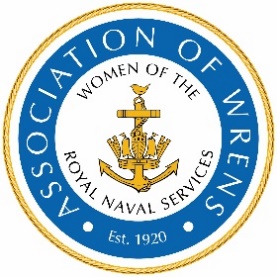 ASSOCIATION OF WRENSAND WRNSBT 2021 Christmas DinnerSaturday 11 December at 1800 for 1900 in the Gascoigne Suite, Union Jack ClubSTARTERSTARTERSTARTERSTARTERSTARTERVeloute of Roast Prince Crown Pumpkin & Heritage carrotVeloute of Roast Prince Crown Pumpkin & Heritage carrotVeloute of Roast Prince Crown Pumpkin & Heritage carrotVeloute of Roast Prince Crown Pumpkin & Heritage carrotScottish Smoked Salmon on Beetroot Carpaccio, Horseradish CreamScottish Smoked Salmon on Beetroot Carpaccio, Horseradish CreamScottish Smoked Salmon on Beetroot Carpaccio, Horseradish CreamScottish Smoked Salmon on Beetroot Carpaccio, Horseradish CreamSmooth Chicken Liver Pate with Pink Peppercorns, Fruit Confiture, Melba ToastSmooth Chicken Liver Pate with Pink Peppercorns, Fruit Confiture, Melba ToastSmooth Chicken Liver Pate with Pink Peppercorns, Fruit Confiture, Melba ToastSmooth Chicken Liver Pate with Pink Peppercorns, Fruit Confiture, Melba ToastSavoury Colston Bassett Cheesecake, Apricot Chutney, Celery CressSavoury Colston Bassett Cheesecake, Apricot Chutney, Celery CressSavoury Colston Bassett Cheesecake, Apricot Chutney, Celery CressSavoury Colston Bassett Cheesecake, Apricot Chutney, Celery CressMAIN COURSEMAIN COURSEMAIN COURSEMAIN COURSEMAIN COURSEBeef Chateaubriand Fillet, Red Wine Jus, Honey Glazed Carrots, Parsnips & Roast PotatoesBeef Chateaubriand Fillet, Red Wine Jus, Honey Glazed Carrots, Parsnips & Roast PotatoesBeef Chateaubriand Fillet, Red Wine Jus, Honey Glazed Carrots, Parsnips & Roast PotatoesBeef Chateaubriand Fillet, Red Wine Jus, Honey Glazed Carrots, Parsnips & Roast PotatoesPan Seared Fillet of Sea Bass, Saffron & Mussel Sauce, caramelised Fennel & Baby Potatoes Pan Seared Fillet of Sea Bass, Saffron & Mussel Sauce, caramelised Fennel & Baby Potatoes Pan Seared Fillet of Sea Bass, Saffron & Mussel Sauce, caramelised Fennel & Baby Potatoes Pan Seared Fillet of Sea Bass, Saffron & Mussel Sauce, caramelised Fennel & Baby Potatoes Roast Turkey, Stuffing, Pigs in Blankets, Roast Seasonal Vegetables, Brussels Sprouts Roast Turkey, Stuffing, Pigs in Blankets, Roast Seasonal Vegetables, Brussels Sprouts Roast Turkey, Stuffing, Pigs in Blankets, Roast Seasonal Vegetables, Brussels Sprouts Roast Turkey, Stuffing, Pigs in Blankets, Roast Seasonal Vegetables, Brussels Sprouts Seitan Medallions, Port Wine, Chestnut & Mushroom Reduction, Curly Kale, Roast CeleriacSeitan Medallions, Port Wine, Chestnut & Mushroom Reduction, Curly Kale, Roast CeleriacSeitan Medallions, Port Wine, Chestnut & Mushroom Reduction, Curly Kale, Roast CeleriacSeitan Medallions, Port Wine, Chestnut & Mushroom Reduction, Curly Kale, Roast CeleriacDESSERTDESSERTDESSERTDESSERTDESSERTBlood Orange Panna CottaBlood Orange Panna CottaBlood Orange Panna CottaBlood Orange Panna CottaMulled Wine Poached Pears & Plums, Whipped Cream, MeringueMulled Wine Poached Pears & Plums, Whipped Cream, MeringueMulled Wine Poached Pears & Plums, Whipped Cream, MeringueMulled Wine Poached Pears & Plums, Whipped Cream, MeringueChristmas Pudding with Brandy Crème AnglaiseChristmas Pudding with Brandy Crème AnglaiseChristmas Pudding with Brandy Crème AnglaiseChristmas Pudding with Brandy Crème AnglaiseChocolate & Cherry BombeChocolate & Cherry BombeChocolate & Cherry BombeChocolate & Cherry BombeEssential Dietary / Allergy RequirementsUJC will adapt choice to accommodate allergiesEssential Dietary / Allergy RequirementsUJC will adapt choice to accommodate allergiesTables of 10 are available - please seat me with the following:Tables of 10 are available - please seat me with the following:Tables of 10 are available - please seat me with the following:Tables of 10 are available - please seat me with the following:Tables of 10 are available - please seat me with the following:Tables of 10 are available - please seat me with the following:Seating requests will be met as far as possible but cannot be guaranteed.Please state if you have no preference for seatingSeating requests will be met as far as possible but cannot be guaranteed.Please state if you have no preference for seatingSeating requests will be met as far as possible but cannot be guaranteed.Please state if you have no preference for seatingSeating requests will be met as far as possible but cannot be guaranteed.Please state if you have no preference for seatingSeating requests will be met as far as possible but cannot be guaranteed.Please state if you have no preference for seatingSeating requests will be met as far as possible but cannot be guaranteed.Please state if you have no preference for seating